                                                      ÇAĞ ÜNİVERSİTESİ	                                                                                                                                       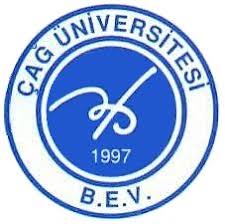 KÜTÜPHANE VE DOKÜMANTASYON DAİRE BAŞKANLIĞIB A Ğ I Ş  Y A Y I N   F O R M UÇağ Üniversitesi Kütüphane ve  Dokümantasyon Daire Başkanlığına bağlı kütüphanelerde kullanılmak üzere Çağ Üniversitesi Kütüphane ve Dokümantasyon Daire Başkanlığı bağış politikasında belirtilen şartlara uygun  …….. adet aşağıda listesi verilen bilgi kaynağımı bağışlamak istiyorum. Bağışta bulunduğum bilgi kaynakları içerisinde bağış politikasına uygun olmayan yayın ya da dokümanlar tespit edildiğinde bu yayın ve dokümanlarla ilgili karar verme hakkının kütüphane de olduğunu kabul ederim. Ayrıca bu bilgi kaynaklarıyla ilgili daha sonradan hiçbir hak ve alacak talebinde bulunmayacağımı beyan ve taahhüt ederim.Bağışçı Bilgileri			:Ünvan - Ad/Soyad 		: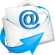 Telefon / E-Posta		: ………………………………………      /     ……….………………………@..................................Açık Adres			:Tarih				:                                                       İmza :Bu formla bağışçı ve kütüphane yetkilileri tarafından imzalanarak kayıt altına alınmayan hiçbir yayın bağış yayın olarak kabul edilmez. Sayı olarak fazla olan yayınların bilgileri bağışçı tarafından listelenerek bu forma ek yapılır ve yetkiliye teslim edilir. 				    S.NoEser AdıYazar AdıYayın TarihiDurum12345678910Tabloda (ve Ek’li listede) bağışçı tarafından teslim edilen toplam ……... adet yayın  içerisinden ……. adetinin kütüphane koleksiyonuna uygun şartlar taşıdığı,  …… adetinin ise bağış politikasında belirtilen şartları taşımadığından kütüphane koleksiyona uygun olmadığına karar verilmiştir.Tabloda (ve Ek’li listede) bağışçı tarafından teslim edilen toplam ……... adet yayın  içerisinden ……. adetinin kütüphane koleksiyonuna uygun şartlar taşıdığı,  …… adetinin ise bağış politikasında belirtilen şartları taşımadığından kütüphane koleksiyona uygun olmadığına karar verilmiştir.KütüphaneciDaire BaşkanıAd/Soyad	: İmza		:Ad/Soyad	: İmza		: